          РОССИЙСКАЯ  ФЕДЕРАЦИЯ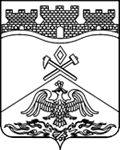         РОСТОВСКАЯ ОБЛАСТЬАдминистрация города ШахтыДепартамент образования г. Шахты346500 Россия, г. Шахты Ростовской обл., ул. Советская 145, тел. / факс (8636) 22-45-46,   е-mail: priem@shakhty-edu.ru№ 1.0-08/190706.07.2020Руководителям образовательных организаций г.ШахтыУважаемые руководители!Сегодня, 06.07.2020, на территории г.Шахты зафиксировано два несчастных случая с гибелью несовершеннолетних детей.Первый ребенок, 2014 года рождения, являющийся воспитанником одного из дошкольных учреждений г.Шахты, поступил в тяжелом состоянии в реанимационное отделение МБУЗ ДГБ с травмами, полученными в результате падения с 4 этажа многоэтажного дома. Оставшись дома один, без присмотра родителей, с восьмилетней сестрой, Александр Ш. выпал из открытого окна спальни вместе с москитной сеткой.Второй несовершеннолетний, 2004 года рождения, являющийся обучающимся 9 класса одной из школ города, погиб на месте в результате ДТП. Евгений Ф. самовольно взял ключи от машины, чтобы покататься. Не справившись с управлением, въехал в дерево. От сильного удара смерть наступила мгновенно.Департаментом образования г.Шахты неоднократно направлялись информационные письма и материалы в ваш адрес о необходимости проведения профилактической работы с несовершеннолетними по соблюдению правил безопасности на дороге, в быту, на водоемах, на железнодорожных переходах и вблизи железнодорожных путей, дорог, по недопущению самовольных уходов несовершеннолетних, а также для проведения информационно-разъяснительной работы с родителями о недопустимости оставления детей без присмотра взрослых, об их ответственности за жизнь и здоровье детей в каникулярный период и во время нахождения дома. С целью обеспечения комплексной безопасности несовершеннолетних в летний период издан и направлен в образовательные организации приказ Департамента образования г.Шахты от 29.05.2020 №228 «Об обеспечении комплексной безопасности детей в летний период  2020 года». В повестку дня административных совещаний неоднократно включался вопрос профилактики несчастных случаев, в том числе со смертельным исходом.На основании вышеизложенного вам необходимо:Провести дополнительные мероприятия, включая посещение семей, требующих особого внимания, с целью разъяснения недопустимости оставления детей без присмотра.Еженедельно направлять в родительские чаты информацию об ответственном отношении родителей за сохранение жизни и здоровья детей, напоминание о необходимости безопасного поведения детей на дороге, водоемах, а также о хранении вещей, не предназначенных для пользования детьми (лекарства, бытовая химия, удобрения, ключи от автомобилей и иных видов автомототранспорта и прочее), в недоступных для детей местах.Предоставить не позднее 11.00 07 июля 2020 года подробный отчет о проведенных в мае-июле мероприятиях, направленных на профилактику несчастных случаев, с приложением скан-копий подтверждающих документов, а также скриншотов страниц сайта ОО о размещении необходимой для родителей информации. Директор                                                                                                        Н.И. СоболеваНаталья Алексеевна Кокаш8(8636)22-47-10